Formulaire pour proposer un symposium, une communication orale ou une présentation en format posterSymposia et communications orales : la durée prévue pour un symposium est de 2 heures le vendredi et d’1H45 le samedi. Chaque symposium est animé par un président et prévoit 3 ou 4 interventions d’une durée d’environ 20 minutes avec un temps de discussion avec la salle. Il est possible de proposer un symposium complet sur une thématique ciblée ou des communications orales. Le comité scientifique du congrès peut proposer d’inclure une communication orale dans un symposium ou proposer de présenter la communication orale en format poster. Posters : les posters doivent être rédigés selon la structure suivante : Titre, Objectifs, Méthodologie, Résultats, Conclusions, Références. Les posters seront affichés dans la salle de conférence pendant les 2 jours du congrès. Un temps informel de présentation est prévu le vendredi entre 13H et 14H.  L’acceptation d’une communication ou d’un poster implique la participation de l’auteur au congrès et son inscription. Les symposia et les posters peuvent être proposés en français, en italien ou en anglais. Les propositions doivent être adressées à SUPEA@ch-versailles.fr avant le 15 février 2020, en français, italien ou anglais, sous forme de résumé sur le formulaire ci-joint.Auteur principal/coordonnateur du symposium :_________________________________________Profession : _____________________________________ Institution :_______________________________________________________________________________________________________Adresse:_________________________________________________________________________Code Postal:_____________ Ville:____________________________ Pays:___________________Tel:________________________  E-mail_______________________________________________Présentation :    Symposium complet 	        Communication orale                Poster Langue de présentation :      Français              Italien         Anglais  A envoyer à :  SUPEA@ch-versailles.frFormulaire pour proposer un symposiumAuteur principal /coordonnateur du symposium :________________________________________Profession : _____________________________________ Institution :_______________________________________________________________________________________________________Adresse:_________________________________________________________________________Code Postal:_____________ Ville:____________________________ Pays:___________________Tel:________________________  E-mail_______________________________________________Titre du symposium :Résumé du symposium :Noms et adresse complet des intervenants et titre de leur communicationLangue de présentation :      Français              Italien         Anglais  Formulaire pour proposer un posterAuteur principal :__________________________________________________________________Profession : _____________________________________ Institution :_______________________________________________________________________________________________________Adresse:_________________________________________________________________________Code Postal:_____________ Ville:____________________________ Pays:___________________Tel:________________________  E-mail_______________________________________________Auteurs:Titre du poster :Objectifs :Méthodologie :Résultats :Conclusions :Références : Langue de présentation :      Français              Italien         Anglais  Formulaire pour proposer une communication oraleAuteur principal:__________________________________________________________________Profession : _____________________________________ Institution :_______________________________________________________________________________________________________Adresse:_________________________________________________________________________Code Postal:_____________ Ville:____________________________ Pays:___________________Tel:________________________  E-mail_______________________________________________Titre de la communication :Auteurs :Résumé :Langue de présentation :      Français              Italien         Anglais  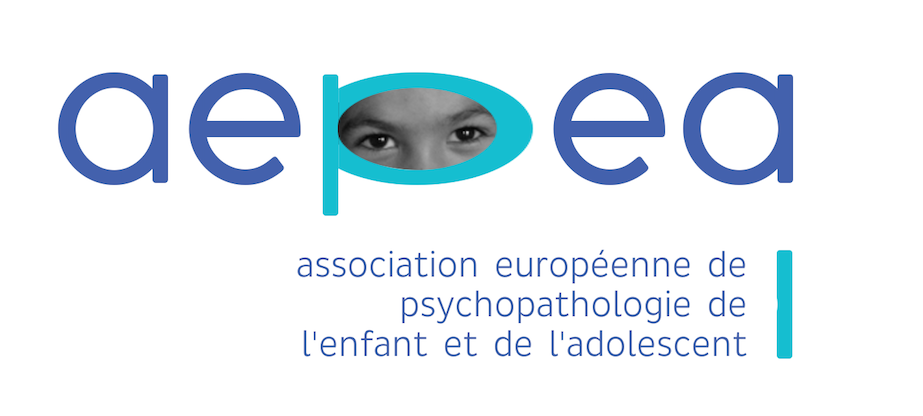 Congrès Européen de l’AEPEA Versailles, 29 et 30 mai 2020Congrès Européen de l’AEPEA Versailles, 29 et 30 mai 2020Congrès Européen de l’AEPEA Versailles, 29 et 30 mai 2020Congrès Européen de l’AEPEA Versailles, 29 et 30 mai 2020